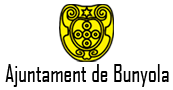 ESCOLA D’ESTIU BUNYOLA 2021ANNEX 5 DOCUMENT PER A FAMÍLIES D’ACCEPTACIÓ DE CONDICIONS I CONSENTIMENT DE PARTICIPACIÓLes organitzacions i associacions de lleure educatiu juvenil, d'acord amb situació actual de COVID-19, han d'implementar un seguit de mesures per al procés de la tornada a la normalitat de les seves activitats, tot seguint les directrius del Govern d'Espanya i les recomanacions del Ministeri de Sanitat. De la mateixa manera, els propis participants i les famílies s'han de comprometre en el compliment d'una sèrie de requisits essencials de caràcter sanitari i legal, que permetin a les associacions i entitats reprendre les seves activitats amb seguretat, a través d'un document d'acceptació de condicions i consentiment de participació, les bases del qual s'exposen a continuació.OBJECTEL'objecte d'aquest document és aportar una eina de suport a les entitats que desenvolupen activitats de lleure educatiu destinades a joventut i infància, a l'hora d'identificar els escenaris d'exposició a la SARS-CoV-2. Aquestes entitats, o, si s'escau l'Administració competent, hauran d’incloure aquest document d'acceptació de condicions i consentiment de participació en els processos d’incorporació dels participants a l'activitat de lleure.Obligacions de l'entitat:Aplicar els protocols o les instruccions que determini, en cada moment, l'autoritat sanitàriaIncorporar les mesures de caràcter general exposades en aquest documentIncorporar les mesures previstes per a les diferents fases de desescalada en les activitats de lleure educatiu en l’àmbit de la joventut i la infànciaIncorporar altres aspectes pertinents de la legalitat vigentEn funció de la situació de risc i segons les mesures sanitàries, es determinarà l’obertura de determinats serveisACCEPTACIÓ DE CONDICIONS I CONSENTIMENT DE PARTICIPACIÓLes persones interessades en participar a qualsevol activitat de lleure educatiu han de mostrar la seva acceptació de les condicions i consentiment de participació a través de la signatura del document que inclou:1. Declaració responsable de notificació de grups de risc:L'infant inclòs al grup de risc pot participar a les activitats prèvia consulta al seu equip sanitari i prenent les mesures de protecció i higiene indicades en cada cas2. Compromís de revisió diària d'estat de salut i raó de l’absènciaEls infants hauran de notificar les causes d'absència a la persona responsable del seu subgrup, a través de mòbil o altre mitjà establert Els infants es miraran diàriament la temperatura corporal abans d’acudir a les instal·lacionsSi alguna persona involucrada en l'activitat presenta simptomatologia associada a la COVID-19 no hi acudirà i contactarà amb el responsable de la seva activitat (gerent, director, monitor, etc.)Els símptomes més comuns compatibles amb la COVID-19 inclouen febre, tos i sensació de falta d’aire. En alguns casos també hi pot haver disminució dels sentits del gust i de l’olfacte, calfreds, mal de coll, dolors musculars, mal de cap, debilitat general, diarrea i vòmits. Els símptomes solen aparèixer de forma sobtada.Si l’aparició de símptomes es produeix a casa no es pot acudir a les instal·lacions. Tampoc hi podran acudir aquelles persones en situació d'aïllament domiciliari degut a un diagnòstic per COVID-19, o que es trobin en un període de quarantena domiciliària per haver tingut contacte estret amb alguna persona amb símptomes o diagnosticada de COVID-19.Es classifica com a contacte estret:Qualsevol persona que hagi proporcionat cures, personal sanitari o sociosanitari que no hagi emprat les mesures de protecció adequades, membres familiars o persones que hagin tengut altre tipus de contacte físic similarQualsevol persona que hagi estat en el mateix lloc que un cas de contagi, a una distància menor de 2 metres (exemple: convivents, visites) i durant més de 15 minEs considera contacte estret en un avió, vaixell, tren o altre mitjà de transport terrestre (sempre que es pugui identificar l'accés als viatgers) als passatgers situats en un radi de dos seients al voltant d’un cas i a la tripulació que hagi tingut contacte amb aquest cas 3. Declaració d’haver llegit i acceptat els documents proporcionats per l’organització sobre l’adaptació de l’activitat a la COVID-194. Condicions de participació per a grups vulnerables per circumstàncies sanitàries, personals o socioeconòmiquesEs consideren vulnerables aquelles persones que comptin amb algun tipus de discapacitat o diversitat funcional, necessitats especials, vulnerabilitat socioeconòmica, etc. Per aquest tipus de persones les entitats podran arbitrar mesures d'atenció específica: treball en grups reduïts amb major nombre de monitors per persona o monitors de suport, subministrament dels equips de protecció prescrits, etc., que garanteixin la seva participació plena en l'activitatSerà necessària la comunicació d'aquesta situació de part dels interessats o, si s'escau, del familiar o tutor a càrrec, a l'entitat responsable de l'activitat per tal que pugui incorporar les mesures oportunes d'adaptacióMODEL D'ACCEPTACIÓ DE CONDICIONS I CONSENTIMENT DE PARTICIPACIÓ EN ACTIVITATS DE LLEURE EDUCATIU JUVENIL I INFANTIL.............................................................................................. amb núm. de DNI/NIE ......................................actuant en nom propi com a pare/mare/persona tutora de l'infant (menor d'edat).............................................................................................. amb núm. de DNI/NIE ......................................Pertinença a grups vulnerables o amb necessitats especials d'adaptació:⬜ Sí  ⬜ No Declar sota la meva responsabilitat que la persona les dades de la qual figuren a l'encapçalament està en condicions de participar en les activitats de l'organització exposada. He llegit amb detall la informació proporcionada per la pròpia organització i accept les condicions de participació, exprés el meu compromís amb les mesures personals d'higiene i prevenció i assumesc tota la responsabilitat davant de la possibilitat de contagi per COVID-19 atenent que l’entitat promotora compleixi també amb els seus compromisos i obligacions.(Marqueu el que calgui)Bunyola, a ........... de ..................................... de 20.....Signatura pare/mare/persona tutoraDeclaració responsable de no formar part de grups de risc o  de conviure amb grup de risc Declaració responsable de no formar part de grups de risc o  de conviure amb grup de risc ⬜Declar que la persona interessada pertany a un grup de risc i que compta amb l’autorització de l’equip sanitari per poder participar en les activitats⬜Declar que la persona interessada sap quines són les mesures extres de protecció i higiene (si n’hi hagués)Compromís de revisió diària de l’estat de salut i raó de l’absènciaCompromís de revisió diària de l’estat de salut i raó de l’absència⬜Em compromet a mirar diàriament la temperatura al participant i, si s'escau, notificar l’absència (a través de mòbil o altre mitjà establert) Declaració d’haver llegit i acceptat els documents proporcionats per l’organització sobre l’adaptació de l’activitat a la COVID-19 Declaració d’haver llegit i acceptat els documents proporcionats per l’organització sobre l’adaptació de l’activitat a la COVID-19 ⬜He llegit i accept els compromisos continguts en el Document de Mesures i recomanacions per a l’entitat promotora i l’equip educatiu d’activitats de lleure educatiu durant l’estiu 2020.Consentiment informat sobre COVID-19Consentiment informat sobre COVID-19⬜Declar que, després d'haver rebut i llegit atentament la informació continguda en els documents anteriors, conec i accept les mesures que implica per al participant i per a les persones que hi conviuen, la seva participació en l'activitat en el context de desescalada o nova normalitat, i assumesc sota la meva pròpia responsabilitat, atenent que l’entitat promotora compleixi també amb els seus compromisos i obligacionsS'aconsella la lectura del següent document tant a participants com a familiars o tutors a càrrec. http://www.caib.es/sites/coronavirus/ca/covid-19_preguntes_i_respostes/S'aconsella la lectura del següent document tant a participants com a familiars o tutors a càrrec. http://www.caib.es/sites/coronavirus/ca/covid-19_preguntes_i_respostes/